附件2贵州新闻奖新媒体参评作品推荐表作品标题贵阳市融媒问政平台贵阳市融媒问政平台贵阳市融媒问政平台参评项目应用创新应用创新应用创新主创人员陈颖 金洋 陈林 冉雨生 欧阳春城 刘欣宇 宋培璐陈颖 金洋 陈林 冉雨生 欧阳春城 刘欣宇 宋培璐陈颖 金洋 陈林 冉雨生 欧阳春城 刘欣宇 宋培璐编辑刘昶 杜立 高晨畅刘昶 杜立 高晨畅刘昶 杜立 高晨畅原创单位贵阳日报传媒集团贵阳日报传媒集团贵阳日报传媒集团发布平台贵阳网、甲秀新闻、贵阳日报、贵阳晚报贵阳网、甲秀新闻、贵阳日报、贵阳晚报贵阳网、甲秀新闻、贵阳日报、贵阳晚报发布日期2022年全年2022年全年2022年全年2022年全年2022年全年2022年全年2022年全年作品链接和二维码贵阳市融媒问政平台 (gywb.cn)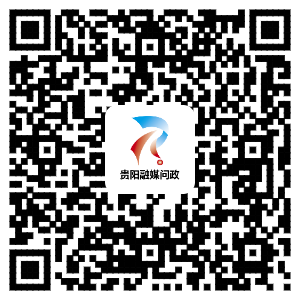 贵阳市融媒问政平台 (gywb.cn)贵阳市融媒问政平台 (gywb.cn)贵阳市融媒问政平台 (gywb.cn)贵阳市融媒问政平台 (gywb.cn)贵阳市融媒问政平台 (gywb.cn)贵阳市融媒问政平台 (gywb.cn)作品简介（采编过程）2019年，在贵阳市委宣传部、贵阳市督办督查局统筹下，贵阳市融媒问政平台正式上线，其具体工作平台设在贵阳日报传媒集团。贵阳日报传媒集团坚持把“走好网上群众路线”作为联系服务群众、创新社会治理的重要手段，组建融媒问政专班团队，着力优化工作机制、提升服务质效、引导社会舆论、做好决策参考，听民声、聚民意、解民忧，打造群众离不开的“新闻+政务服务”平台。尤其是在2022年，融媒问政平台挂牌成立新华社媒体融合贵阳应用实践基地，借力新华社国家重点实验室的技术，优化平台服务功能。同时，制定印发《贵阳贵安融媒问政问题建议办理工作实施细则（试行）》《贵阳贵安融媒问政问题建议办理工作考核管理办法（试行）》两个规范性制度文件，将融媒问政办理效果纳入市直部门、开发区高质量发展指标体系，构建“发现问题、解决落实、跟踪巩固、整改销号”的工作闭环。2019年，在贵阳市委宣传部、贵阳市督办督查局统筹下，贵阳市融媒问政平台正式上线，其具体工作平台设在贵阳日报传媒集团。贵阳日报传媒集团坚持把“走好网上群众路线”作为联系服务群众、创新社会治理的重要手段，组建融媒问政专班团队，着力优化工作机制、提升服务质效、引导社会舆论、做好决策参考，听民声、聚民意、解民忧，打造群众离不开的“新闻+政务服务”平台。尤其是在2022年，融媒问政平台挂牌成立新华社媒体融合贵阳应用实践基地，借力新华社国家重点实验室的技术，优化平台服务功能。同时，制定印发《贵阳贵安融媒问政问题建议办理工作实施细则（试行）》《贵阳贵安融媒问政问题建议办理工作考核管理办法（试行）》两个规范性制度文件，将融媒问政办理效果纳入市直部门、开发区高质量发展指标体系，构建“发现问题、解决落实、跟踪巩固、整改销号”的工作闭环。2019年，在贵阳市委宣传部、贵阳市督办督查局统筹下，贵阳市融媒问政平台正式上线，其具体工作平台设在贵阳日报传媒集团。贵阳日报传媒集团坚持把“走好网上群众路线”作为联系服务群众、创新社会治理的重要手段，组建融媒问政专班团队，着力优化工作机制、提升服务质效、引导社会舆论、做好决策参考，听民声、聚民意、解民忧，打造群众离不开的“新闻+政务服务”平台。尤其是在2022年，融媒问政平台挂牌成立新华社媒体融合贵阳应用实践基地，借力新华社国家重点实验室的技术，优化平台服务功能。同时，制定印发《贵阳贵安融媒问政问题建议办理工作实施细则（试行）》《贵阳贵安融媒问政问题建议办理工作考核管理办法（试行）》两个规范性制度文件，将融媒问政办理效果纳入市直部门、开发区高质量发展指标体系，构建“发现问题、解决落实、跟踪巩固、整改销号”的工作闭环。2019年，在贵阳市委宣传部、贵阳市督办督查局统筹下，贵阳市融媒问政平台正式上线，其具体工作平台设在贵阳日报传媒集团。贵阳日报传媒集团坚持把“走好网上群众路线”作为联系服务群众、创新社会治理的重要手段，组建融媒问政专班团队，着力优化工作机制、提升服务质效、引导社会舆论、做好决策参考，听民声、聚民意、解民忧，打造群众离不开的“新闻+政务服务”平台。尤其是在2022年，融媒问政平台挂牌成立新华社媒体融合贵阳应用实践基地，借力新华社国家重点实验室的技术，优化平台服务功能。同时，制定印发《贵阳贵安融媒问政问题建议办理工作实施细则（试行）》《贵阳贵安融媒问政问题建议办理工作考核管理办法（试行）》两个规范性制度文件，将融媒问政办理效果纳入市直部门、开发区高质量发展指标体系，构建“发现问题、解决落实、跟踪巩固、整改销号”的工作闭环。2019年，在贵阳市委宣传部、贵阳市督办督查局统筹下，贵阳市融媒问政平台正式上线，其具体工作平台设在贵阳日报传媒集团。贵阳日报传媒集团坚持把“走好网上群众路线”作为联系服务群众、创新社会治理的重要手段，组建融媒问政专班团队，着力优化工作机制、提升服务质效、引导社会舆论、做好决策参考，听民声、聚民意、解民忧，打造群众离不开的“新闻+政务服务”平台。尤其是在2022年，融媒问政平台挂牌成立新华社媒体融合贵阳应用实践基地，借力新华社国家重点实验室的技术，优化平台服务功能。同时，制定印发《贵阳贵安融媒问政问题建议办理工作实施细则（试行）》《贵阳贵安融媒问政问题建议办理工作考核管理办法（试行）》两个规范性制度文件，将融媒问政办理效果纳入市直部门、开发区高质量发展指标体系，构建“发现问题、解决落实、跟踪巩固、整改销号”的工作闭环。2019年，在贵阳市委宣传部、贵阳市督办督查局统筹下，贵阳市融媒问政平台正式上线，其具体工作平台设在贵阳日报传媒集团。贵阳日报传媒集团坚持把“走好网上群众路线”作为联系服务群众、创新社会治理的重要手段，组建融媒问政专班团队，着力优化工作机制、提升服务质效、引导社会舆论、做好决策参考，听民声、聚民意、解民忧，打造群众离不开的“新闻+政务服务”平台。尤其是在2022年，融媒问政平台挂牌成立新华社媒体融合贵阳应用实践基地，借力新华社国家重点实验室的技术，优化平台服务功能。同时，制定印发《贵阳贵安融媒问政问题建议办理工作实施细则（试行）》《贵阳贵安融媒问政问题建议办理工作考核管理办法（试行）》两个规范性制度文件，将融媒问政办理效果纳入市直部门、开发区高质量发展指标体系，构建“发现问题、解决落实、跟踪巩固、整改销号”的工作闭环。2019年，在贵阳市委宣传部、贵阳市督办督查局统筹下，贵阳市融媒问政平台正式上线，其具体工作平台设在贵阳日报传媒集团。贵阳日报传媒集团坚持把“走好网上群众路线”作为联系服务群众、创新社会治理的重要手段，组建融媒问政专班团队，着力优化工作机制、提升服务质效、引导社会舆论、做好决策参考，听民声、聚民意、解民忧，打造群众离不开的“新闻+政务服务”平台。尤其是在2022年，融媒问政平台挂牌成立新华社媒体融合贵阳应用实践基地，借力新华社国家重点实验室的技术，优化平台服务功能。同时，制定印发《贵阳贵安融媒问政问题建议办理工作实施细则（试行）》《贵阳贵安融媒问政问题建议办理工作考核管理办法（试行）》两个规范性制度文件，将融媒问政办理效果纳入市直部门、开发区高质量发展指标体系，构建“发现问题、解决落实、跟踪巩固、整改销号”的工作闭环。社会效果在政务服务方面，融媒问政平台紧盯人民群众急难愁盼，加大服务群众的工作力度，2022年共受理群众反映问题建议15355件，部门办结率达98.6%，比2021年提升0.9个百分点；群众满意率达89.5%，比2021年提升6.07个百分点。如，解决金竹立交匝道口地下通道建成10年却无法通行问题、观山湖区观山小区私用充电桩安装难问题、云岩区黔灵镇马鞍村民组10多年不通公交车问题等。在新闻服务方面，“贵阳融媒问政”栏目全面围绕市委、市政府中心工作，聚焦交通治堵、“一圈两场三改”、农村“五治”、“贵人服务”、生活垃圾分类等，开设7个主题服务专区，2022年刊发“贵阳融媒问政”相关稿件8094条，收获网络主动点击量超11426万次，网友评论340万余条。平台上线三年多来，入选国家新闻出版署发布的中国报业深度融合发展创新案例（贵州唯一、全国60个）、获评2021年贵州省走好网上群众路线优秀案例、贵州新闻奖一等奖等。人民日报。央视等中央媒体多次报道融媒问政平台经验做法。在政务服务方面，融媒问政平台紧盯人民群众急难愁盼，加大服务群众的工作力度，2022年共受理群众反映问题建议15355件，部门办结率达98.6%，比2021年提升0.9个百分点；群众满意率达89.5%，比2021年提升6.07个百分点。如，解决金竹立交匝道口地下通道建成10年却无法通行问题、观山湖区观山小区私用充电桩安装难问题、云岩区黔灵镇马鞍村民组10多年不通公交车问题等。在新闻服务方面，“贵阳融媒问政”栏目全面围绕市委、市政府中心工作，聚焦交通治堵、“一圈两场三改”、农村“五治”、“贵人服务”、生活垃圾分类等，开设7个主题服务专区，2022年刊发“贵阳融媒问政”相关稿件8094条，收获网络主动点击量超11426万次，网友评论340万余条。平台上线三年多来，入选国家新闻出版署发布的中国报业深度融合发展创新案例（贵州唯一、全国60个）、获评2021年贵州省走好网上群众路线优秀案例、贵州新闻奖一等奖等。人民日报。央视等中央媒体多次报道融媒问政平台经验做法。在政务服务方面，融媒问政平台紧盯人民群众急难愁盼，加大服务群众的工作力度，2022年共受理群众反映问题建议15355件，部门办结率达98.6%，比2021年提升0.9个百分点；群众满意率达89.5%，比2021年提升6.07个百分点。如，解决金竹立交匝道口地下通道建成10年却无法通行问题、观山湖区观山小区私用充电桩安装难问题、云岩区黔灵镇马鞍村民组10多年不通公交车问题等。在新闻服务方面，“贵阳融媒问政”栏目全面围绕市委、市政府中心工作，聚焦交通治堵、“一圈两场三改”、农村“五治”、“贵人服务”、生活垃圾分类等，开设7个主题服务专区，2022年刊发“贵阳融媒问政”相关稿件8094条，收获网络主动点击量超11426万次，网友评论340万余条。平台上线三年多来，入选国家新闻出版署发布的中国报业深度融合发展创新案例（贵州唯一、全国60个）、获评2021年贵州省走好网上群众路线优秀案例、贵州新闻奖一等奖等。人民日报。央视等中央媒体多次报道融媒问政平台经验做法。在政务服务方面，融媒问政平台紧盯人民群众急难愁盼，加大服务群众的工作力度，2022年共受理群众反映问题建议15355件，部门办结率达98.6%，比2021年提升0.9个百分点；群众满意率达89.5%，比2021年提升6.07个百分点。如，解决金竹立交匝道口地下通道建成10年却无法通行问题、观山湖区观山小区私用充电桩安装难问题、云岩区黔灵镇马鞍村民组10多年不通公交车问题等。在新闻服务方面，“贵阳融媒问政”栏目全面围绕市委、市政府中心工作，聚焦交通治堵、“一圈两场三改”、农村“五治”、“贵人服务”、生活垃圾分类等，开设7个主题服务专区，2022年刊发“贵阳融媒问政”相关稿件8094条，收获网络主动点击量超11426万次，网友评论340万余条。平台上线三年多来，入选国家新闻出版署发布的中国报业深度融合发展创新案例（贵州唯一、全国60个）、获评2021年贵州省走好网上群众路线优秀案例、贵州新闻奖一等奖等。人民日报。央视等中央媒体多次报道融媒问政平台经验做法。在政务服务方面，融媒问政平台紧盯人民群众急难愁盼，加大服务群众的工作力度，2022年共受理群众反映问题建议15355件，部门办结率达98.6%，比2021年提升0.9个百分点；群众满意率达89.5%，比2021年提升6.07个百分点。如，解决金竹立交匝道口地下通道建成10年却无法通行问题、观山湖区观山小区私用充电桩安装难问题、云岩区黔灵镇马鞍村民组10多年不通公交车问题等。在新闻服务方面，“贵阳融媒问政”栏目全面围绕市委、市政府中心工作，聚焦交通治堵、“一圈两场三改”、农村“五治”、“贵人服务”、生活垃圾分类等，开设7个主题服务专区，2022年刊发“贵阳融媒问政”相关稿件8094条，收获网络主动点击量超11426万次，网友评论340万余条。平台上线三年多来，入选国家新闻出版署发布的中国报业深度融合发展创新案例（贵州唯一、全国60个）、获评2021年贵州省走好网上群众路线优秀案例、贵州新闻奖一等奖等。人民日报。央视等中央媒体多次报道融媒问政平台经验做法。在政务服务方面，融媒问政平台紧盯人民群众急难愁盼，加大服务群众的工作力度，2022年共受理群众反映问题建议15355件，部门办结率达98.6%，比2021年提升0.9个百分点；群众满意率达89.5%，比2021年提升6.07个百分点。如，解决金竹立交匝道口地下通道建成10年却无法通行问题、观山湖区观山小区私用充电桩安装难问题、云岩区黔灵镇马鞍村民组10多年不通公交车问题等。在新闻服务方面，“贵阳融媒问政”栏目全面围绕市委、市政府中心工作，聚焦交通治堵、“一圈两场三改”、农村“五治”、“贵人服务”、生活垃圾分类等，开设7个主题服务专区，2022年刊发“贵阳融媒问政”相关稿件8094条，收获网络主动点击量超11426万次，网友评论340万余条。平台上线三年多来，入选国家新闻出版署发布的中国报业深度融合发展创新案例（贵州唯一、全国60个）、获评2021年贵州省走好网上群众路线优秀案例、贵州新闻奖一等奖等。人民日报。央视等中央媒体多次报道融媒问政平台经验做法。在政务服务方面，融媒问政平台紧盯人民群众急难愁盼，加大服务群众的工作力度，2022年共受理群众反映问题建议15355件，部门办结率达98.6%，比2021年提升0.9个百分点；群众满意率达89.5%，比2021年提升6.07个百分点。如，解决金竹立交匝道口地下通道建成10年却无法通行问题、观山湖区观山小区私用充电桩安装难问题、云岩区黔灵镇马鞍村民组10多年不通公交车问题等。在新闻服务方面，“贵阳融媒问政”栏目全面围绕市委、市政府中心工作，聚焦交通治堵、“一圈两场三改”、农村“五治”、“贵人服务”、生活垃圾分类等，开设7个主题服务专区，2022年刊发“贵阳融媒问政”相关稿件8094条，收获网络主动点击量超11426万次，网友评论340万余条。平台上线三年多来，入选国家新闻出版署发布的中国报业深度融合发展创新案例（贵州唯一、全国60个）、获评2021年贵州省走好网上群众路线优秀案例、贵州新闻奖一等奖等。人民日报。央视等中央媒体多次报道融媒问政平台经验做法。推荐理由2022年，贵阳市融媒问政平台着力聚焦“强省会”行动和市委、市政府中心工作，紧盯“我为群众办实事”服务群众，紧盯中心工作加强舆论引导，紧盯平台建设优化运行机制，不断影响力和公信度，全面提升融媒问政质效。其工作兼具新闻性、服务性、创新性，既坚持正面舆论导向，又解决群众“急难愁盼”，为营造良好的社会治理环境贡献了力量。    签名：                                                 （加盖单位公章）                                                  2023年   月   日2022年，贵阳市融媒问政平台着力聚焦“强省会”行动和市委、市政府中心工作，紧盯“我为群众办实事”服务群众，紧盯中心工作加强舆论引导，紧盯平台建设优化运行机制，不断影响力和公信度，全面提升融媒问政质效。其工作兼具新闻性、服务性、创新性，既坚持正面舆论导向，又解决群众“急难愁盼”，为营造良好的社会治理环境贡献了力量。    签名：                                                 （加盖单位公章）                                                  2023年   月   日2022年，贵阳市融媒问政平台着力聚焦“强省会”行动和市委、市政府中心工作，紧盯“我为群众办实事”服务群众，紧盯中心工作加强舆论引导，紧盯平台建设优化运行机制，不断影响力和公信度，全面提升融媒问政质效。其工作兼具新闻性、服务性、创新性，既坚持正面舆论导向，又解决群众“急难愁盼”，为营造良好的社会治理环境贡献了力量。    签名：                                                 （加盖单位公章）                                                  2023年   月   日2022年，贵阳市融媒问政平台着力聚焦“强省会”行动和市委、市政府中心工作，紧盯“我为群众办实事”服务群众，紧盯中心工作加强舆论引导，紧盯平台建设优化运行机制，不断影响力和公信度，全面提升融媒问政质效。其工作兼具新闻性、服务性、创新性，既坚持正面舆论导向，又解决群众“急难愁盼”，为营造良好的社会治理环境贡献了力量。    签名：                                                 （加盖单位公章）                                                  2023年   月   日2022年，贵阳市融媒问政平台着力聚焦“强省会”行动和市委、市政府中心工作，紧盯“我为群众办实事”服务群众，紧盯中心工作加强舆论引导，紧盯平台建设优化运行机制，不断影响力和公信度，全面提升融媒问政质效。其工作兼具新闻性、服务性、创新性，既坚持正面舆论导向，又解决群众“急难愁盼”，为营造良好的社会治理环境贡献了力量。    签名：                                                 （加盖单位公章）                                                  2023年   月   日2022年，贵阳市融媒问政平台着力聚焦“强省会”行动和市委、市政府中心工作，紧盯“我为群众办实事”服务群众，紧盯中心工作加强舆论引导，紧盯平台建设优化运行机制，不断影响力和公信度，全面提升融媒问政质效。其工作兼具新闻性、服务性、创新性，既坚持正面舆论导向，又解决群众“急难愁盼”，为营造良好的社会治理环境贡献了力量。    签名：                                                 （加盖单位公章）                                                  2023年   月   日2022年，贵阳市融媒问政平台着力聚焦“强省会”行动和市委、市政府中心工作，紧盯“我为群众办实事”服务群众，紧盯中心工作加强舆论引导，紧盯平台建设优化运行机制，不断影响力和公信度，全面提升融媒问政质效。其工作兼具新闻性、服务性、创新性，既坚持正面舆论导向，又解决群众“急难愁盼”，为营造良好的社会治理环境贡献了力量。    签名：                                                 （加盖单位公章）                                                  2023年   月   日联系人刘昶邮箱221012@qq.com221012@qq.com221012@qq.com手机13985013502地址贵阳市中山东路25号报业大厦23楼贵阳市中山东路25号报业大厦23楼贵阳市中山东路25号报业大厦23楼贵阳市中山东路25号报业大厦23楼贵阳市中山东路25号报业大厦23楼邮编550001